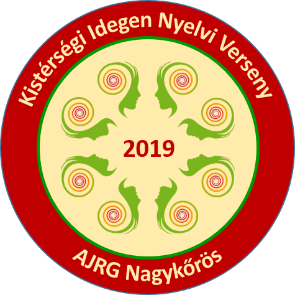 	NEVEZÉSI LAP	Jelentkezési határidő: 2019. szeptember 27.Angol nyelv / Csapat kategória5-6. osztályos korcsoportCsapatTanuló (1) neve: ______________________________________	Évfolyama: ______  Tanuló (2) neve: ______________________________________	Évfolyama: ______Tanuló (3) neve: ______________________________________	Évfolyama: ______  Tanuló (4) neve: ______________________________________	Évfolyama: ______CsapatTanuló (1) neve: ______________________________________	Évfolyama: ______  Tanuló (2) neve: ______________________________________	Évfolyama: ______Tanuló (3) neve: ______________________________________	Évfolyama: ______  Tanuló (4) neve: ______________________________________	Évfolyama: ______7-8. osztályos korcsoportCsapatTanuló (1) neve: ______________________________________	Évfolyama: ______  Tanuló (2) neve: ______________________________________	Évfolyama: ______Tanuló (3) neve: ______________________________________	Évfolyama: ______  Tanuló (4) neve: ______________________________________	Évfolyama: ______CsapatTanuló (1) neve: ______________________________________	Évfolyama: ______  Tanuló (2) neve: ______________________________________	Évfolyama: ______Tanuló (3) neve: ______________________________________	Évfolyama: ______  Tanuló (4) neve: ______________________________________	Évfolyama: ______Iskola neve: ________________________________________________________________Címe: ________________________________________________________________Felkészítő tanár / Kapcsolattartó neve: _________________________________________Elérhetősége:	E-mail: _____________________________________Telefon: ____________________________________	NEVEZÉSI LAP	Jelentkezési határidő: 2019. szeptember 27.Angol nyelv / Egyéni kategória5-6. osztályos korcsoportTanuló (1) neve: ______________________________________	Évfolyama: ______  Tanuló (2) neve: ______________________________________	Évfolyama: ______Tanuló (3) neve: ______________________________________	Évfolyama: ______  Tanuló (4) neve: ______________________________________	Évfolyama: ______7-8. osztályos korcsoportTanuló (1) neve: ______________________________________	Évfolyama: ______  Tanuló (2) neve: ______________________________________	Évfolyama: ______Tanuló (3) neve: ______________________________________	Évfolyama: ______  Tanuló (4) neve: ______________________________________	Évfolyama: ______Iskola neve: ________________________________________________________________Címe: ________________________________________________________________Felkészítő tanár / Kapcsolattartó neve: _________________________________________Elérhetősége:	E-mail: _____________________________________Telefon: ____________________________________	NEVEZÉSI LAP	Jelentkezési határidő: 2019. szeptember 27.Német nyelv / Csapat kategória5-6. osztályos korcsoportCsapatTanuló (1) neve: ______________________________________	Évfolyama: ______  Tanuló (2) neve: ______________________________________	Évfolyama: ______Tanuló (3) neve: ______________________________________	Évfolyama: ______  Tanuló (4) neve: ______________________________________	Évfolyama: ______CsapatTanuló (1) neve: ______________________________________	Évfolyama: ______  Tanuló (2) neve: ______________________________________	Évfolyama: ______Tanuló (3) neve: ______________________________________	Évfolyama: ______  Tanuló (4) neve: ______________________________________	Évfolyama: ______7-8. osztályos korcsoportCsapatTanuló (1) neve: ______________________________________	Évfolyama: ______  Tanuló (2) neve: ______________________________________	Évfolyama: ______Tanuló (3) neve: ______________________________________	Évfolyama: ______  Tanuló (4) neve: ______________________________________	Évfolyama: ______CsapatTanuló (1) neve: ______________________________________	Évfolyama: ______  Tanuló (2) neve: ______________________________________	Évfolyama: ______Tanuló (3) neve: ______________________________________	Évfolyama: ______  Tanuló (4) neve: ______________________________________	Évfolyama: ______Iskola neve: ________________________________________________________________Címe: ________________________________________________________________Felkészítő tanár / Kapcsolattartó neve: _________________________________________Elérhetősége:	E-mail: _____________________________________Telefon: ____________________________________	NEVEZÉSI LAP	Jelentkezési határidő: 2019. szeptember 27.Német nyelv / Egyéni kategória5-6. osztályos korcsoportTanuló (1) neve: ______________________________________	Évfolyama: ______  Tanuló (2) neve: ______________________________________	Évfolyama: ______Tanuló (3) neve: ______________________________________	Évfolyama: ______  Tanuló (4) neve: ______________________________________	Évfolyama: ______7-8. osztályos korcsoportTanuló (1) neve: ______________________________________	Évfolyama: ______  Tanuló (2) neve: ______________________________________	Évfolyama: ______Tanuló (3) neve: ______________________________________	Évfolyama: ______  Tanuló (4) neve: ______________________________________	Évfolyama: ______Iskola neve: ________________________________________________________________Címe: ________________________________________________________________Felkészítő tanár / Kapcsolattartó neve: _________________________________________Elérhetősége:	E-mail: _____________________________________Telefon: ____________________________________